ΣΥΛΛΟΓΟΣ ΕΚΠΑΙΔΕΥΤΙΚΩΝ Π. Ε.                    Μαρούσι  15 – 6 – 2020                                                                                                                   ΑΜΑΡΟΥΣΙΟΥ                                                   Αρ. Πρ.: 179  Ταχ. Δ/νση: Μαραθωνοδρόμου 54                                             Τ. Κ. 15124 Μαρούσι                                                            Τηλ.: 2108020788 Fax:2108020788                                                       Πληροφ.: Φ. Καββαδία 6932628101                                                                                    Email:syll2grafeio@gmail.com                                           Δικτυακός τόπος: http//: www.syllogosekpaideutikonpeamarousiou.grΠρος: ΔΟΕΚοινοποίηση: Μέλη του Συλλόγου μας, Συλλόγους Εκπ/κών  Π. Ε. της χώρας  Θέμα: « Προτάσεις του Δ. Σ. του Συλλόγου Εκπ/κών Π. Ε. Αμαρουσίου για την παραπέρα αγωνιστική πορεία του κλάδου ενάντια στην εφαρμογή του νόμου Κεραμέως ».  Στις 10 Ιουνίου του 2020 εν μέσω της πάνδημης αντίδρασης και των κινητοποιήσεων του κλάδου ψηφίστηκε ο αντιλαϊκός – αντιεκπαιδευτικός νόμος Κεραμέως στη Βουλή των Ελλήνων.  Το Δ. Σ. του Συλλόγου Εκπ/κών Π. Ε. Αμαρουσίου στη βάση της παραπέρα κλιμάκωσης των αγωνιστικών κινητοποιήσεων του κλάδου με στόχο την μη εφαρμογή – κατάργηση του νόμου Κεραμέως στην πράξη προτείνει στο Δ. Σ. της Δ. Ο.Ε. τα παρακάτω:Επιτέλους το Δ. Σ. της  Δ.Ο.Ε. να προχωρήσει στην κήρυξη απεργίας – αποχής από κάθε μορφή αξιολόγησης του εκπαιδευτικού και της αυτοαξιολόγησης σχολικής μονάδας στη βάση της απόφασης των 78 Συλλόγων Εκπ/κών Π. Ε. & Ε.Λ.Μ.Ε. της χώρας.  Υπενθυμίζουμε ότι στην 88η Γενική Συνέλευση του κλάδου, που πραγματοποιήθηκε τον Ιούνιο του 2019, οι παρατάξεις της ΔΑΚΕ, της ΔΗΣΥ, της  ΑΕΚΕ και της  ΕΡΑ  αρνήθηκαν πεισματικά με διάφορες προφάσεις όχι μόνο να ληφθεί απόφαση αλλά ούτε καν να  συζητηθεί το θέμα της αυτοαξιολόγησης – αξιολόγησης. Ένα  από τα επιχειρήματα των παρατάξεων που αρνήθηκαν να συζητηθεί το θέμα στη Γ. Σ. ήταν ότι δήθεν  «ο κλάδος δεν μπορούσε να πάρει απόφαση για απεργία – αποχή για ένα θέμα που δεν αποτελούσε ακόμη νόμο του κράτους και ούτε καν είχε ψηφιστεί». Αποτέλεσμα ήταν μέχρι και σήμερα να μην έχει ληφθεί σχετική απόφαση. Σήμερα, όμως,  το επιχείρημα αυτό δεν υπάρχει πλέον, από τη στιγμή που η αυτοαξιολόγηση – αξιολόγηση, εδώ και λίγες ημέρες, είναι νόμος του κράτους. Για άλλη μια φορά δηλώνουμε την αντίθεσή μας στην αξιολόγηση – αυτοαξιολόγηση της σχολικής μονάδας και στην ατομική αξιολόγηση των εκπαιδευτικών. Η οποιαδήποτε απόπειρα εφαρμογής της χρειάζεται να βρει τον κλάδο ενωμένο και  θωρακισμένο με το όπλο της απεργίας – αποχής. Καλούμε όλες τις παρατάξεις που εκπροσωπούνται στο Δ.Σ. της ΔΟΕ, ενωμένες, να κηρύξουν ΑΜΕΣΑ απεργία – αποχή από κάθε μορφή αξιολόγησης του εκπαιδευτικού και της αυτοαξιολόγησης σχολικής μονάδας, στη βάση και της αντίστοιχης απόφασης της ΑΔΕΔΥ,  και να προχωρήσουν σε όλα τα οργανωτικά μέτρα προετοιμασίας του κλάδου για τη μάχη αυτή.  Δεν υπάρχει πια καμιά δικαιολογία. Θεωρούμε απαραίτητο να πραγματοποιηθεί η 89η Γ. Σ. του κλάδου. Αντιλαμβανόμαστε τις δυσκολίες που υπάρχουν για την πραγματοποίησή της λόγω του κορονοϊού και των πρωτοκόλλων, όμως το Δ.Σ. της Δ.Ο.Ε. έχει την υποχρέωση να ενημερώσει τους συναδέλφους και τους Συλλόγους – μέλη της Δ.Ο.Ε. για τις σκέψεις, τυχόν προβληματισμούς και τις προθέσεις του για το θέμα. Η 89η Γενική Συνέλευση θα ματαιωθεί οριστικά; Θα αναβληθεί για το τέλος Αυγούστου;  Έχουμε δικαίωμα να γνωρίζουμε! Πώς θα ληφθούν αποφάσεις ενόψει της νέας σχολικής χρονιάς; Εάν τελικά ματαιωθεί οριστικά η 89η Γ.Σ. πού θα διατεθεί το μεγάλο χρηματικό ποσό που θα δαπανούνταν για την πραγματοποίησή της (μείωση συνδρομής;). Πώς θα καταθέσουν οι Σύλλογοι τις συνδρομές των μελών τους τις επόμενες ημέρες (θα παρακρατήσουν τις αποζημιώσεις των αντιπροσώπων τους όπως κάθε χρόνο;); Σε κάθε περίπτωση δεν είναι δυνατόν να ανοίξουν τα σχολεία και ο κλάδος μας να μην έχει πάρει αγωνιστικές αποφάσεις και να είναι  απροετοίμαστος και αθωράκιστος απέναντι στην επίθεση της Κυβέρνησης εναντίον της δημόσιας και δωρεάν παιδείας της χώρας μας.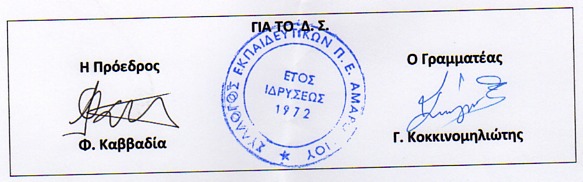 